Numération CM1 - Lire et écrire les grands nombres 11 - Sur cette feuille, compte les milliers, les centaines, les dizaines et les unités, puis écris le nombre.2 - Sur ton cahier, écris chaque nombre du premier exercice en lettres.3 - Sur cette feuille, relie chaque nombre à son écriture en lettres.2 584			○				○	trois-mille-trois-cent-quatre-vingt-dix2 508			○				○	quatre-mille-cent-quatre-vingt-sept4 187			○				○	quatre-mille-quatre-vingt-sept3 390			○				○	deux-mille-cinq-cent-quatre-vingt-quatre4 087			○				○	trois-mille-trente-neuf3 039			○				○	deux-mille-cinq-cent-huitNumération CM1 - Lire et écrire les grands nombres 1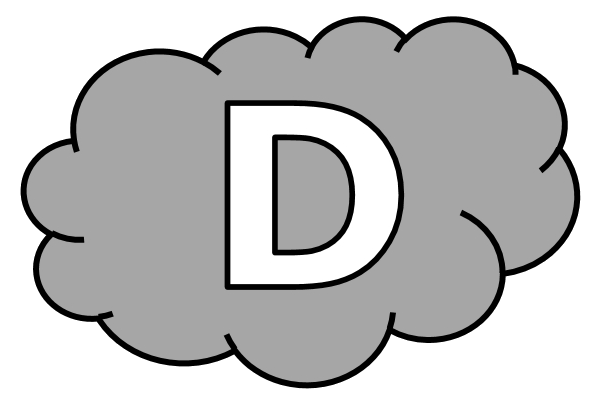 1 - Compte les milliers, les centaines, les dizaines et les unités, puis écris le nombre.2 - Écris chaque nombre du premier exercice en lettres. ............................................................................................................................................................................................................... ...................................................................................................... ......................................................................................................... ...............................................................................................................................................................................................................3 - Relie chaque nombre à son écriture en lettres.2 584			○				○	trois-mille-trois-cent-quatre-vingt-dix2 508			○				○	quatre-mille-cent-quatre-vingt-sept4 187			○				○	quatre-mille-quatre-vingt-sept3 390			○				○	deux-mille-cinq-cent-quatre-vingt-quatre4 087			○				○	trois-mille-trente-neuf3 039			○				○	deux-mille-cinq-cent-huitNumération CM1 - Lire et écrire les grands nombres 1 Corrigé1 - Sur cette feuille, compte les milliers, les centaines, les dizaines et les unités, puis écris le nombre.2 - Sur ton cahier, écris chaque nombre du premier exercice en lettres. deux-mille-six-cent-soixante-quatorze quatre-mille-cent-trente six-mille-cinquante-trois3 - Sur cette feuille, relie chaque nombre à son écriture en lettres.2 584			○				○	trois-mille-trois-cent-quatre-vingt-dix2 508			○				○	quatre-mille-cent-quatre-vingt-sept4 187			○				○	quatre-mille-quatre-vingt-sept3 390			○				○	deux-mille-cinq-cent-quatre-vingt-quatre4 087			○				○	trois-mille-trente-neuf3 039			○				○	deux-mille-cinq-cent-huitNumération CM1 - Lire et écrire les grands nombres 21 - Sur cette feuille, relie chaque nombre à son écriture en lettres.47 158		○				○	soixante-quatorze-mille-cinq-cent-dix-huit74 518		○				○	soixante-quatorze-mille-cinq-cent-huit47 518		○				○	quarante-sept-mille-six-cent-neuf74 508		○				○	quarante-sept-mille-cent-cinquante-huit47 609		○				○	quarante-sept-mille-cinquante-huit47 058		○				○	quarante-sept-mille-cinq-cent-dix-huit2 - Sur ton cahier, écris les nombres en chiffres. Si tu en as besoin, tu peux t’aider du tableau.a) vingt-cinq-mille-deux-cent-vingt			d) trente-quatre-mille-soixante-treize		b) soixante-quatorze-mille-deux-cent-trente-et-un 	e) cent-cinquante-mille-sept-centsc) quarante-deux-mille-cent-soixante			f) cinq-cent-quarante-mille-trois-cent-dix-neuf	Numération CM1 - Lire et écrire les grands nombres 21 - Relie chaque nombre à son écriture en lettres.47 158		○			○	soixante-quatorze-mille-cinq-cent-dix-huit74 518		○			○	soixante-quatorze-mille-cinq-cent-huit47 518		○			○	quarante-sept-mille-six-cent-neuf74 508		○			○	quarante-sept-mille-cent-cinquante-huit47 609		○			○	quarante-sept-mille-cinquante-huit47 058		○			○	quarante-sept-mille-cinq-cent-dix-huit2 - Écris les nombres en chiffres. Si tu en as besoin, tu peux t’aider du tableau.a) vingt-cinq-mille-deux-cent-vingt				 ............................b) soixante-quatorze-mille-deux-cent-trente-et-un 	 ............................c) quarante-deux-mille-cent-soixante				 ............................d) trente-quatre-mille-soixante-treize				 ............................e) cent-cinquante-mille-sept-cents					 ............................f) cinq-cent-quarante-mille-trois-cent-dix-neuf		 ............................Numération CM1 - Lire et écrire les grands nombres 2 Corrigé1 - Sur cette feuille, relie chaque nombre à son écriture en lettres.47 158		○				○	soixante-quatorze-mille-cinq-cent-dix-huit74 518		○				○	soixante-quatorze-mille-cinq-cent-huit47 518		○				○	quarante-sept-mille-six-cent-neuf74 508		○				○	quarante-sept-mille-cent-cinquante-huit47 609		○				○	quarante-sept-mille-cinquante-huit47 058		○				○	quarante-sept-mille-cinq-cent-dix-huit2 - Sur ton cahier, écris les nombres en chiffres. Si tu en as besoin, tu peux t’aider du tableau.a) vingt-cinq-mille-deux-cent-vingt			 25 220b) soixante-quatorze-mille-deux-cent-trente-et-un	 74 231c) quarante-deux-mille-cent-soixante			 42 160d) trente-quatre-mille-soixante-treize			 34 073e) cent-cinquante-mille-sept-cents				 150 700f) cinq-cent-quarante-mille-trois-cent-dix-neuf		 540 319Numération CM1 - Lire et écrire les grands nombres 31 - Sur ton cahier, recopie chaque nombre correctement : tu dois enlever les zéros inutiles et mettre des espaces entre les classes, comme dans l’exemple.Ex : 0054612  54   612068956 		13250 		001263 			089630			27845 06096 		140236 		009800 			302120 			804740 2 - Sur ton cahier, écris les nombres en chiffres.a) quarante-cinq-mille-six-cent-dix-neuf			d) deux-cent-dix-huit-mille-cinq-cents	b) cent-mille-trois-cent-cinquante				e) deux-mille-six-cent-quatre		c) vingt-sept-mille-huit-cent-trois				f) huit-cent-huit-mille-quatre-vingts		Numération CM1 - Lire et écrire les grands nombres 31 - Sur ton cahier, recopie chaque nombre correctement : tu dois enlever les zéros inutiles et mettre des espaces entre les classes, comme dans l’exemple.Ex : 0054612  54   612068956 		13250 		001263 			089630			27845 06096 		140236 		009800 			302120 			804740 2 - Sur ton cahier, écris les nombres en chiffres.a) quarante-cinq-mille-six-cent-dix-neuf			d) deux-cent-dix-huit-mille-cinq-cents	b) cent-mille-trois-cent-cinquante				e) deux-mille-six-cent-quatre		c) vingt-sept-mille-huit-cent-trois				f) huit-cent-huit-mille-quatre-vingtsNumération CM1 - Lire et écrire les grands nombres 31 - Sur ton cahier, recopie chaque nombre correctement : tu dois enlever les zéros inutiles et mettre des espaces entre les classes, comme dans l’exemple.Ex : 0054612  54   612068956 		13250 		001263 			089630			27845 06096 		140236 		009800 			302120 			804740 2 - Sur ton cahier, écris les nombres en chiffres.a) quarante-cinq-mille-six-cent-dix-neuf			d) deux-cent-dix-huit-mille-cinq-cents	b) cent-mille-trois-cent-cinquante				e) deux-mille-six-cent-quatre		c) vingt-sept-mille-huit-cent-trois				f) huit-cent-huit-mille-quatre-vingtsNumération CM1 - Lire et écrire les grands nombres 31 - Recopie chaque nombre correctement : tu dois enlever les zéros inutiles et mettre des espaces entre les classes, comme dans l’exemple.Ex : 0054612  54   612068956  ...............................		13250  ...............................001263  ...............................		089630  ...............................27845  ...............................		06096  ...............................	140236  ...............................		009800  ...............................	302120  ...............................		804740  ...............................2 - Écris les nombres en chiffres.a) quarante-cinq-mille-six-cent-dix-neuf	 ............................		b) cent-mille-trois-cent-cinquante			 ............................	c) vingt-sept-mille-huit-cent-trois			 ............................d) deux-cent-dix-huit-mille-cinq-cents		 ............................e) deux-mille-six-cent-quatre				 ............................f) huit-cent-huit-mille-quatre-vingts		 ............................Numération CM1 - Lire et écrire les grands nombres 3 Corrigé1 - Sur ton cahier, recopie chaque nombre correctement : tu dois enlever les zéros inutiles et mettre des espaces entre les classes, comme dans l’exemple.Ex : 0054612  54   612068956  68 956						13250  13 250	001263  1 263						089630  89 630	27845  27 845						06096  6 096	140236  140 236						009800  9 800	302120  302 120						804740  804 740	2 - Sur ton cahier, écris les nombres en chiffres.quarante-cinq-mille-six-cent-dix-neuf		 45 619	cent-mille-trois-cent-cinquante			 100 350	vingt-sept-mille-huit-cent-trois			 27 803	deux-cent-dix-huit-mille-cinq-cents		 218 500	deux-mille-six-cent-quatre				 2 604	huit-cent-huit-mille-quatre-vingts			 808 080	Numération CM1 - Lire et écrire les grands nombres 41 - Sur ton cahier, écris ces nombres en lettres.15 084 		20 800 		54 402 		400 930 		3 620 2 - Sur ton cahier, écris les nombres en chiffres.a) Treize-mille-six-cent-quatre-vingt-huit				b) Trois-cent-vingt-cinq-mille-six-cent-soixante-douze			c) Quatre-vingt-dix-neuf-mille-neuf-cent-neuf		d) Huit-cent-vingt-neuf-mille-deux-cents	e) Douze-mille-quatre-cent-douze	f) Sept-cent-cinq-mille-deux-cent-quatre-vingt-douzeNumération CM1 - Lire et écrire les grands nombres 41 - Sur ton cahier, écris ces nombres en lettres.15 084 		20 800 		54 402 		400 930 		3 620 2 - Sur ton cahier, écris les nombres en chiffres.a) Treize-mille-six-cent-quatre-vingt-huit				b) Trois-cent-vingt-cinq-mille-six-cent-soixante-douze			c) Quatre-vingt-dix-neuf-mille-neuf-cent-neuf		d) Huit-cent-vingt-neuf-mille-deux-cents	e) Douze-mille-quatre-cent-douze	f) Sept-cent-cinq-mille-deux-cent-quatre-vingt-douzeNumération CM1 - Lire et écrire les grands nombres 41 - Sur ton cahier, écris ces nombres en lettres.15 084 		20 800 		54 402 		400 930 		3 620 2 - Sur ton cahier, écris les nombres en chiffres.a) Treize-mille-six-cent-quatre-vingt-huit				b) Trois-cent-vingt-cinq-mille-six-cent-soixante-douze			c) Quatre-vingt-dix-neuf-mille-neuf-cent-neuf		d) Huit-cent-vingt-neuf-mille-deux-cents	e) Douze-mille-quatre-cent-douze	f) Sept-cent-cinq-mille-deux-cent-quatre-vingt-douzeNumération CM1 - Lire et écrire les grands nombres 41 - Écris ces nombres en lettres.15 084 		 ................................................................................................................................................................................................20 800		 ................................................................................................................................................................................................54 402		 ...............................................................................................................................................................................................400 930		 ................................................................................................................................................................................................3 620 		 ................................................................................................................................................................................................2 - Écris les nombres en chiffres.a) Treize-mille-six-cent-quatre-vingt-huit ............................			b) Trois-cent-vingt-cinq-mille-six-cent-soixante-douze ............................c) Quatre-vingt-dix-neuf-mille-neuf-cent-neuf ............................d) Huit-cent-vingt-neuf-mille-deux-cents ............................e) Douze-mille-quatre-cent-douze ............................f) Sept-cent-cinq-mille-deux-cent-quatre-vingt-douze ............................Numération CM1 - Lire et écrire les grands nombres 4 Corrigé1 - Écris ces nombres en lettres.15 084 	 quinze-mille-quatre-vingt-quatre20 800 	 vingt-mille-huit-cents 54 402 	 cinquante-quatre-mille-quatre-cent-deux 400 930 	 quatre-cent-mille-neuf-cent-trente 3 620 	 trois-mille-six-cent-vingt2 - Écris les nombres en chiffres.a) Treize-mille-six-cent-quatre-vingt-huit			 13 688b) Trois-cent-vingt-cinq-mille-six-cent-soixante-douze	 325 672c) Quatre-vingt-dix-neuf-mille-neuf-cent-neuf		 99 909d) Huit-cent-vingt-neuf-mille-deux-cents			 829 200e) Douze-mille-quatre-cent-douze				 12 412f) Sept-cent-cinq-mille-deux-cent-quatre-vingt-douze	 705 292Numération CM1 - Lire et écrire les grands nombres 51 - Sur cette feuille, relie chaque nombre en chiffres à son écriture en lettres.36 154 230		○		○ vingt-cinq-millions-six-cent-trente-mille13 560 400		○		○ trente-six-millions-cent-cinquante-quatre-mille-deux-cent-trente25 000 630		○		○ treize-millions-cinq-cent-soixante-quatre-mille36 154 000 	○		○ trente-six-millions-cent-cinquante-quatre-mille25 630 000		○		○ treize-millions-cinq-cent-soixante-mille-quatre-cents13 564 000 	○		○ vingt-cinq-millions-six-cent-trente2 - Sur ton cahier, écris les nombres en chiffres.a) cinquante-quatre-millions-deux-cent-milleb) six-millions-trois-cent-mille			c) quarante-cinq-millions-six-mille			d) seize-millions-trois-cent-cinquante-quatre-mille-deux-cents3 - Sur ton cahier, écris les nombres en lettres.5 600 000 				23 000 200				46 000 018Numération CM1 - Lire et écrire les grands nombres 51 - Sur cette feuille, relie chaque nombre en chiffres à son écriture en lettres.36 154 230		○		○ vingt-cinq-millions-six-cent-trente-mille13 560 400		○		○ trente-six-millions-cent-cinquante-quatre-mille-deux-cent-trente25 000 630		○		○ treize-millions-cinq-cent-soixante-quatre-mille36 154 000 	○		○ trente-six-millions-cent-cinquante-quatre-mille25 630 000		○		○ treize-millions-cinq-cent-soixante-mille-quatre-cents13 564 000 	○		○ vingt-cinq-millions-six-cent-trente2 - Sur ton cahier, écris les nombres en chiffres.a) cinquante-quatre-millions-deux-cent-milleb) six-millions-trois-cent-mille			c) quarante-cinq-millions-six-mille			d) seize-millions-trois-cent-cinquante-quatre-mille-deux-cents3 - Sur ton cahier, écris les nombres en lettres.5 600 000 				23 000 200				46 000 018Numération CM1 - Lire et écrire les grands nombres 51 - Relie chaque nombre en chiffres à son écriture en lettres.36 154 230		○		○ vingt-cinq-millions-six-cent-trente-mille13 560 400		○		○ trente-six-millions-cent-cinquante-quatre-mille-deux-cent-trente25 000 630		○		○ treize-millions-cinq-cent-soixante-quatre-mille36 154 000 	○		○ trente-six-millions-cent-cinquante-quatre-mille25 630 000		○		○ treize-millions-cinq-cent-soixante-mille-quatre-cents13 564 000 	○		○ vingt-cinq-millions-six-cent-trente2 - Écris les nombres en chiffres.a) cinquante-quatre-millions-deux-cent-mille	 ......................................b) six-millions-trois-cent-mille			 ......................................c) quarante-cinq-millions-six-mille			 ......................................d) seize-millions-trois-cent-cinquante-quatre-mille-deux-cents ......................................3 - Sur ton cahier, écris les nombres en lettres.5 600 000	 ................................................................................................................................................................................................23 000 200	 ................................................................................................................................................................................................46 000 018	 ................................................................................................................................................................................................Numération CM1 - Lire et écrire les grands nombres 5 Corrigé1 - Sur cette feuille, relie chaque nombre en chiffres à son écriture en lettres.36 154 230		○		○ vingt-cinq-millions-six-cent-trente-mille13 560 400		○		○ trente-six-millions-cent-cinquante-quatre-mille-deux-cent-trente25 000 630		○		○ treize-millions-cinq-cent-soixante-quatre-mille36 154 000 	○		○ trente-six-millions-cent-cinquante-quatre-mille25 630 000		○		○ treize-millions-cinq-cent-soixante-mille-quatre-cents13 564 000 	○		○ vingt-cinq-millions-six-cent-trente2 - Sur ton cahier, écris les nombres en chiffres.a) cinquante-quatre-millions-deux-cent-mille				 54 200 000 b) six-millions-trois-cent-mille						 6 300 000 c) quarante-cinq-millions-six-mille						 45 006 000 d) seize-millions-trois-cent-cinquante-quatre-mille-deux-cents		 16 354 200 3 - Sur ton cahier, écris les nombres en lettres.5 600 000 		 cinq-millions-six-cent-mille23 000 200		 vingt-trois-millions-deux-cent-mille46 000 018		 quarante-six-millions-dix-huitNumération CM1 - Lire et écrire les grands nombres 61 - Sur ton cahier, écris les nombres en chiffres.a) trois-millions-sept-cent-mille 				d) huit-cent-quatre-vingt-dix-mille-six-cent-trenteb) quatre-millions-quatre-vingt-mille-cinq-cents 		e) un-million-huit-cent-mille-sept-cent-quarantec) quatorze-millions-six-cent-vingt 			f) soixante-neuf-millions2 - Sur ton cahier, recopie les nombres en complétant les trous, pour qu’ils correspondent aux nombres en chiffres.a) 15 610 400 	 quinze-...-six-cent-...-mille-quatre-...b) 2 009 170 	 ...-millions-...-mille-cent-...-dixc) 23 850 000	 vingt-...-millions-huit-...-...-milled) 910 002 336	 neuf-...-dix-millions-...-...-trois-cent-...-...3 - Sur cette feuille, relie chaque chiffre à la place qu’il occupe dans le nombre suivant :8 910 052	1		○		○ 	unités de millions	5		○		○ 	dizaines des unités simples	8		○		○ 	centaines de milliers	9 		○		○ 	unités des unités simples	2		○		○ 	dizaines de milliersNumération CM1 - Lire et écrire les grands nombres 61 - Sur ton cahier, écris les nombres en chiffres.a) trois-millions-sept-cent-mille 				d) huit-cent-quatre-vingt-dix-mille-six-cent-trenteb) quatre-millions-quatre-vingt-mille-cinq-cents 		e) un-million-huit-cent-mille-sept-cent-quarantec) quatorze-millions-six-cent-vingt 			f) soixante-neuf-millions2 - Sur ton cahier, recopie les nombres en complétant les trous, pour qu’ils correspondent aux nombres en chiffres.a) 15 610 400 	 quinze-...-six-cent-...-mille-quatre-...b) 2 009 170 	 ...-millions-...-mille-cent-...-dixc) 23 850 000	 vingt-...-millions-huit-...-...-milled) 910 002 336	 neuf-...-dix-millions-...-...-trois-cent-...-...3 - Sur cette feuille, relie chaque chiffre à la place qu’il occupe dans le nombre suivant :8 910 052	1		○		○ 	unités de millions	5		○		○ 	dizaines des unités simples	8		○		○ 	centaines de milliers	9 		○		○ 	unités des unités simples	2		○		○ 	dizaines de milliersNumération CM1 - Lire et écrire les grands nombres 61 - Écris les nombres en chiffres.a) trois-millions-sept-cent-mille 					 ........................	b) quatre-millions-quatre-vingt-mille-cinq-cents 		 ........................c) quatorze-millions-six-cent-vingt 				 ........................d) huit-cent-quatre-vingt-dix-mille-six-cent-trente	 ........................e) un-million-huit-cent-mille-sept-cent-quarante		 ........................f) soixante-neuf-millions							 ........................2 - Complète les trous pour que les nombres en lettres correspondent aux nombres en chiffres.a) 15 610 400 		 quinze-...............................-six-cent-...............................-mille-quatre-...............................b) 2 009 170 		 ...............................-millions-...............................-mille-cent-...............................-dixc) 23 850 000		 vingt-...............................-millions-huit-...............................-...............................-milled) 910 002 336 	 neuf-...............................-dix-millions-...............................-...............................-trois-cent-...............................-...............................3 - Sur cette feuille, relie chaque chiffre à la place qu’il occupe dans le nombre suivant :8 910 052	1		○		○ 	unités de millions	5		○		○ 	dizaines des unités simples	8		○		○ 	centaines de milliers	9 		○		○ 	unités des unités simples	2		○		○ 	dizaines de milliersNumération CM1 - Lire et écrire les grands nombres 6 Corrigé1 - Sur ton cahier, écris les nombres en chiffres.a) trois-millions-sept-cent-mille 				 3 700 000 		b) quatre-millions-quatre-vingt-mille-cinq-cents 		 4 080 500 c) quatorze-millions-six-cent-vingt 			 14 000 620 d) huit-cent-quatre-vingt-dix-mille-six-cent-trente	 890 630 e) un-million-huit-cent-mille-sept-cent-quarante		 1 800 740 f) soixante-neuf-millions					 69 000 000 2 - Sur ton cahier, recopie les nombres en complétant les trous, pour qu’ils correspondent aux nombres en chiffres.a) 15 610 400 	 quinze-millions-six-cent-dix-mille-quatre-centsb) 2 009 170 	 deux-millions-neuf-mille-cent-soixante-dixc) 23 850 000	 vingt-trois-millions-huit-cent-cinquante-milled) 910 002 336	 neuf-cent-dix-millions-deux-mille-trois-cent-trente-six3 - Sur cette feuille, relie chaque chiffre à la place qu’il occupe dans le nombre suivant :8 910 052	1		○		○ 	unités de millions	5		○		○ 	dizaines des unités simples	8		○		○ 	centaines de milliers	9 		○		○ 	unités des unités simples	2		○		○ 	dizaines de milliers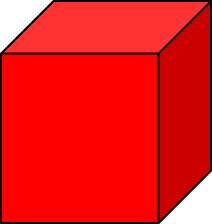 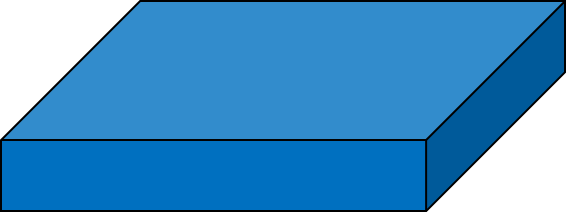 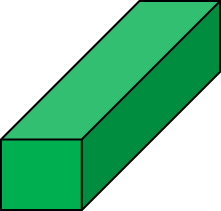 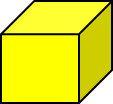 ..................... millier(s)	..................... centaine(s)..................... dizaine(s)	..................... unité(s)Nombre : .................................................................. millier(s)	..................... centaine(s)..................... dizaine(s)	..................... unité(s)Nombre : .................................................................. millier(s)	..................... centaine(s)..................... dizaine(s)	..................... unité(s)Nombre : .................................................................. millier(s)	..................... centaine(s)..................... dizaine(s) ..................... unité(s)Nombre : .................................................... millier(s)	..................... centaine(s)..................... dizaine(s) ..................... unité(s)Nombre : .................................................... millier(s)	..................... centaine(s)..................... dizaine(s) ..................... unité(s)Nombre : ...............................2 millier(s)	6 centaine(s)7 dizaine(s)	4 unité(s)Nombre : 2 6744 millier(s)	1 centaine(s)3 dizaine(s)	0 unité(s)Nombre : 4 1306 millier(s)	0 centaine(s)5 dizaine(s)	3 unité(s)Nombre : 6 053millemillemilleunités simplesunités simplesunités simplescducdumillemillemilleunités simplesunités simplesunités simplescducdumillemillemilleunités simplesunités simplesunités simplescducdu